MLC Study Abroad Application               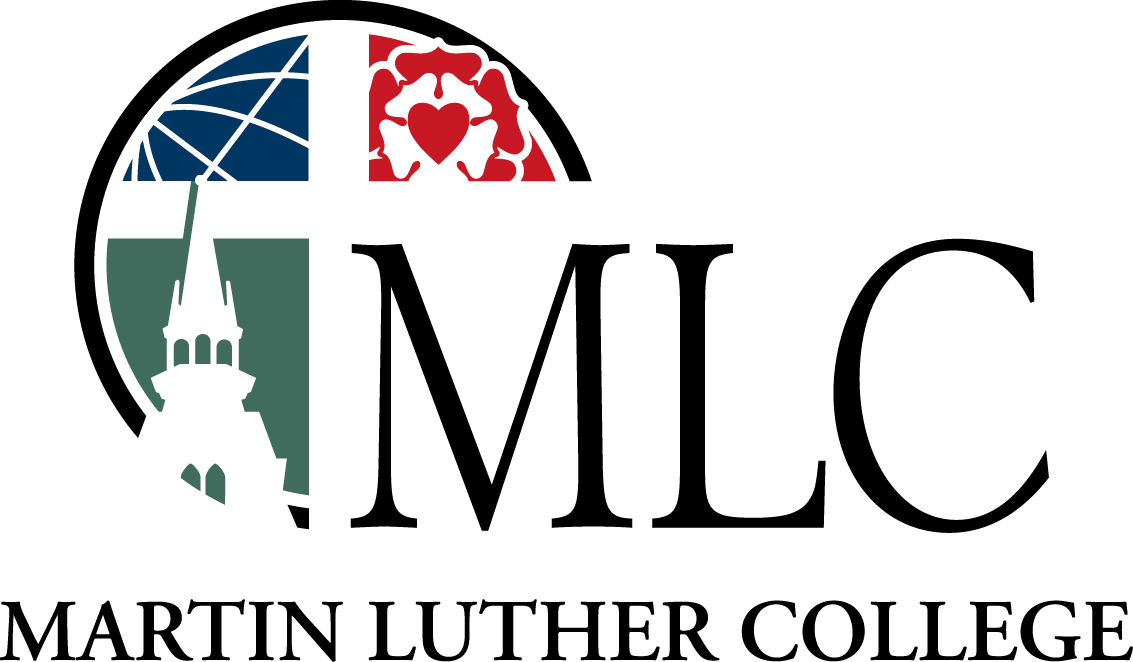 Please complete this application and return it to the International Services Office.  Submitting this application indicates your desire to participate in MLC’s Study Abroad program; approval of the application indicates your acceptance into the program and allows you to move forward in planning your Study Abroad experience.Personal InformationName ___________________________________		MLC ID ________________________Date of Birth _____________________________ (must be age 18 or older at the time of application)Your MLC email address is the primary address; list an alternate if you would like _________________My MLC portal information is correct     Yes _____     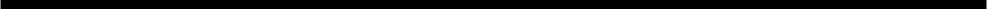 Academic InformationI am applying for Study Abroad at _________________________________________________________ 						        (name of university)in ______________________________________ for the ___________________ semester of the 	(city, country)					 (fall / spring / summer)__________________ academic year.Name of program provider (ISA, CIS, IFSA- Butler, FU-Best)__________________________________Current gpa _______________________			Current level/year _________________Program __________________________			Advisor __________________________Anticipated month / year of graduation from MLC ____________________________________________Important:  You will be required to take the Intercultural Development Inventory (IDI) after approval of your program provider application.  The IDI will be paid for by MLC and administrated by the Study Abroad Coordinator. You will be provided with your results and a personalized Intercultural Development Plan (IDP) through a debriefing session with the Study Abroad Coordinator. Financial InformationPlease note the following important information:The financial planning for your experience is your responsibility; however, help is available.  You should consult the program provider website for current cost estimates for the program in which you wish to enroll and with the Financial Aid Director in the Financial Services Office for financial aid details.If you are eligible for federal and/or state financial aid as an MLC student, you should be eligible for financial aid for Study Abroad.  You will not be eligible for MLC institutional financial aid during the semester you are off campus.Current Estimated cost for my Study Abroad program:MLC application fee*		$50.00			Passport		________Host school tuition and fees	________		Visa 			________or Program fee			________		Air Fare (RT)		________Room & Board			________		Other travel		________Books				________		Personal Spending	________Insurance			________		   (phone, internet, souvenirs, etc.)									     TOTAL       ________
*Students applying to study abroad for a full semester will be charged a $50 non-refundable administrative fee to cover costs associated with transaction processing and international financial transfers.Required signatures before submitting this application:The above student is current in his/her financial obligations to MLC.			___________________________________	___________						    (Student Accounts)			        (date)	The above student and I have discussed the advisability and the impact of a Study Abroad semester, including the potential impact on an on-time graduation.					___________________________________	___________						    (Academic Advisor)			        (date)I have met with the student and reviewed the financial aid implications of this Study Abroad program.					___________________________________         ____________						    (Financial Aid Director)                                    (date)Student signature __________________________________________________